О внесении изменений в муниципальную программу «Правопорядок и обеспечение безопасности жизнедеятельности населения  Городского округа «Жатай»на 2019-2021 годы»В соответствии с Приложением №8 Решения Окружного Совета депутатов ГО «Жатай» № 3-5 от 19 декабря 2019 г. «Об утверждении бюджета Городского округа «Жатай» на 2020 год и плановый период 2021-2022 годов» и на основании п 4. Порядка разработки, утверждения и реализации муниципальных программ Городского округа «Жатай», утвержденного Постановлением Главы Окружной Администрации ГО «Жатай» №170 от 16.09.2016 года:В Муниципальную программу «Правопорядок и обеспечение безопасности жизнедеятельности населения  Городского округа «Жатай» на 2019 – 2021 годы» утвержденную Постановлением Главы Окружной Администрации Городского округа «Жатай» № 66-Г от 17.12.2018 г. внести следующие изменения:Графу 2 строки 10 «Объем и источники финансирования Программы» Паспорта муниципальной программы «Правопорядок и обеспечение безопасности жизнедеятельности населения Городского округа «Жатай» на «2019-2021 годы» изложить в следующей редакции:«Бюджет ГО Жатай и бюджет РС(Я):         Подпрограмма 1	2019 год – 3986,0 тыс. руб.2020 год – 4597,2 тыс. руб.2021 год – 3724,2 тыс. руб.Подпрограмма 2 2019год – 200,0 тыс. руб.2020 год – 0,0 тыс. руб.2021 год – 1095,0 тыс. руб.Подпрограмма 3 2019 год – 65,7 тыс. руб.2020 год – 194,3 тыс. руб.2021 год – 100,0  тыс. руб.Всего по всем годам:       2019 год – 4251,7 тыс. руб.2020 год – 4791,5 тыс. руб.2021 год – 4919,2  тыс. руб.Общий объем финансирования 13 962,4 тыс.руб.»Абзац первый раздела «Ресурсное обеспечение программы» изложить в следующей редакции:«Финансирование Программы осуществляется за счет средств местного бюджета и бюджета РС(Я). Общий объем  финансирования  Программы  составляет 13 962,4 тысяч рублей.»Приложение №2 к муниципальной программе «Правопорядок и обеспечение безопасности жизнедеятельности населения  Городского округа «Жатай» на 2019 – 2021 годы»  «План реализации муниципальной программы» заменить на  приложение №1   к настоящему постановлению.Таблицу №1 к муниципальной программе «Правопорядок и обеспечение безопасности жизнедеятельности населения  Городского округа «Жатай» на 2019 – 2021 годы» «Объемы финансирования муниципальной программы» заменить на Приложение №2   к настоящему постановлению.Приложение №3 к муниципальной программе «Правопорядок и обеспечение безопасности жизнедеятельности населения  Городского округа «Жатай» на 2019 – 2021 годы» «Сведения о показателях (индикаторах) муниципальной программы» заменить на  приложение №3   к настоящему постановлениюОтветственность за исполнением настоящего постановления возложить на Первого заместителя Главы Окружной Администрации Городского округа «Жатай» Гладышев В.В.Глава                                                                       Е.Н.ИсаеваПриложение №3                                                                                                       к Постановлению Главы Окружной Администрации ГО "Жатай" № 105 -Г от   30.12.2020гРеспублика Саха (Якутия)Городской округ"Жатай"ПОСТАНОВЛЕНИЕ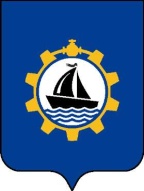 Саха θрθспyyбyлyкэтэ"Жатай"Куораттаађы уокуругунУУРААХ " 30 " декабря 2020 г. №  105-Г " 30 " декабря 2020 г. №  105-Г " 30 " декабря 2020 г. №  105-ГПриложение №1 к Постановлению Главы Окружной Администрации ГО "Жатай" № 105-Г от "30" декабря 2020 г.Приложение №1 к Постановлению Главы Окружной Администрации ГО "Жатай" № 105-Г от "30" декабря 2020 г.Приложение №1 к Постановлению Главы Окружной Администрации ГО "Жатай" № 105-Г от "30" декабря 2020 г.Приложение №1 к Постановлению Главы Окружной Администрации ГО "Жатай" № 105-Г от "30" декабря 2020 г.План реализации муниципальной программыПлан реализации муниципальной программыПлан реализации муниципальной программыПлан реализации муниципальной программыПлан реализации муниципальной программыПлан реализации муниципальной программыПлан реализации муниципальной программыПлан реализации муниципальной программыПлан реализации муниципальной программыПлан реализации муниципальной программыПлан реализации муниципальной программыПлан реализации муниципальной программыПлан реализации муниципальной программыПлан реализации муниципальной программы(тыс. рублей)N п/пНаименование мероприятийСроки реализацииВсего финансовых средствв том числе по источникам финансированияв том числе по источникам финансированияв том числе по источникам финансированияв том числе по источникам финансированияОтветственный исполнительN п/пНаименование мероприятийСроки реализацииВсего финансовых средствФедеральный бюджетБюджет РС(Я)Бюджет                             ГО "Жатай"Внебюджетные источникиОтветственный исполнитель123456789Муниципальная программа    "Правопорядок и обеспечение безопасности жизнедеятельности населения Городского округа "Жатай" 2019-2021 годы"2019-202113962,40,076,613885,80,0Окружная Администрация ГО Жатай;20194251,70,00,04251,70,020204791,50,076,64714,90,020214919,20,00,04919,20,0Подпрограмма I ПравопорядокПодпрограмма I ПравопорядокПодпрограмма I ПравопорядокПодпрограмма I ПравопорядокПодпрограмма I ПравопорядокПодпрограмма I ПравопорядокПодпрограмма I ПравопорядокПодпрограмма I ПравопорядокПодпрограмма I ПравопорядокN.1Содержание Единой дежурно-диспетчерской службы ГО "Жатай"2019-202110740,310740,3Окружная Администрация ГО Жатай;20193554,73554,720204131,64131,620213054,03054,0N. 2Антитеррористические  мероприятия в образовательных учреждениях2019-2021405,0405,0Образовательные учреждения ГО «Жатай»2019120,0120,0202085,085,02021200,0200,0N. 3Поддержка деятельности добровольных дружин (оплата работы членов ДНД за содействие органам внутренних дел общественного порядка, участие в профилактических мероприятиях)2019-2021200,776,6124,1Окружная Администрация ГО Жатай;201938,538,5202082,276,65,6202180,080,0N. 4Установка камер АПК "Безопасный город"2019-2021657,3657,3Окружная Администрация ГО Жатай; МУП "Импульс"2019153,2153,22020113,9113,92021390,2390,2N. 5Ремонт помещения ЕДДС2019-20200,00,020190,00,0N. 6Организация профилактических мероприятий по сокращению злоупотребления наркотиков.2019-2020283,3283,32019119,6119,62020163,7163,7N. 7Организация и проведение профилактических мероприятий 2019-202020,820,820190,00,0202020,820,8ИТОГО по подпрограмме I12307,476,612307,4Подпрограмма II Обеспечение пожарной безопасностиПодпрограмма II Обеспечение пожарной безопасностиПодпрограмма II Обеспечение пожарной безопасностиПодпрограмма II Обеспечение пожарной безопасностиПодпрограмма II Обеспечение пожарной безопасностиПодпрограмма II Обеспечение пожарной безопасностиПодпрограмма II Обеспечение пожарной безопасностиПодпрограмма II Обеспечение пожарной безопасностиN. 8Выкос сухой травы на пустырях и заброшенных участках., вдоль обочин дорог2019-202110,010,0Предприятия и учреждения ГО «Жатай»20190,00,020200,00,0202110,010,0N. 9Оснащение материальной базы ПЧ-12 2019-202165,065,0Окружная Администрация ГО Жатай;20190,00,020200,00,0202165,065,0N. 10Обеспечение противопожарных проездов2019-2021250,0250,0Окружная Администрация ГО Жатай;20190,00,020200,00,02021250,0250,0N. 11Противопожарные мероприятия в образовательных учреждениях ГО «Жатай»2019-2021970,0970,0Образовательные учреждения ГО "Жатай"2019200,0200,020200,00,02021770,0770,0ИТОГО по подпрограмме  II1295,01295,0Подпрограмма III Обеспечение безопасности граждан на водных объектахПодпрограмма III Обеспечение безопасности граждан на водных объектахПодпрограмма III Обеспечение безопасности граждан на водных объектахПодпрограмма III Обеспечение безопасности граждан на водных объектахПодпрограмма III Обеспечение безопасности граждан на водных объектахПодпрограмма III Обеспечение безопасности граждан на водных объектахПодпрограмма III Обеспечение безопасности граждан на водных объектахПодпрограмма III Обеспечение безопасности граждан на водных объектахN. 12Количество материалов по безопасности людей на водных объектах, размещенных в СМИ2019-2021не требуетсяне требуетсяОкружная Администрация ГО Жатай; МУП "Импульс"201920202021N. 13Тиражирование и распространение информационных материалов о безопасности людей на водных объектах2019-2021не требуетсяне требуетсяОкружная Администрация ГО Жатай;201920202021N. 14Проведение крещенской купели 2019-2021288,3288,3Окружная Администрация ГО Жатай; 201944,044,02020194,3194,3202150,050,0N. 15Проведение водолазных работ2019-202171,771,7201921,721,720200,00,0202150,050,0ИТОГО по подпрограмме  III360,0360,0Приложение №2                                                                                                       к Постановлению Главы Окружной Администрации ГО "Жатай" № 105 -Г от            30.12.2020г.Приложение №2                                                                                                       к Постановлению Главы Окружной Администрации ГО "Жатай" № 105 -Г от            30.12.2020г.Приложение №2                                                                                                       к Постановлению Главы Окружной Администрации ГО "Жатай" № 105 -Г от            30.12.2020г.Приложение №2                                                                                                       к Постановлению Главы Окружной Администрации ГО "Жатай" № 105 -Г от            30.12.2020г.(тыс. рублей)(тыс. рублей)Источники финансированияИсточники финансированияОбъем финансирования, всего201920202021Федеральный бюджет, в том числе:Федеральный бюджет, в том числе:0,00,00,00,0- капитальные вложения- капитальные вложения- НИОКР, ПИР, ПСД- НИОКР, ПИР, ПСД- прочие расходы- прочие расходыРеспубликанский бюджет, в том числе:Республиканский бюджет, в том числе:76,60,076,60,0- капитальные вложения- капитальные вложения- НИОКР, ПИР, ПСД- НИОКР, ПИР, ПСД- прочие расходы- прочие расходыМестный бюджет, в том числе:Местный бюджет, в том числе:13885,84251,74714,94919,2- капитальные вложения- капитальные вложения- НИОКР, ПИР, ПСД- НИОКР, ПИР, ПСД- прочие расходы- прочие расходы13885,84251,74714,94919,2Внебюджетные источники, в том числе:Внебюджетные источники, в том числе:0,00,00,00,0- капитальные вложения- капитальные вложения- НИОКР, ПИР, ПСД- НИОКР, ПИР, ПСД- прочие расходы- прочие расходыИтого:Итого:13962,44251,74791,54919,2NНаименование показателя (индикатора)Единица измеренияЗначение показателей (индикаторов)Значение показателей (индикаторов)Значение показателей (индикаторов)Значение показателей (индикаторов)Значение показателей (индикаторов)Значение показателей (индикаторов)Значение показателей (индикаторов)Значение показателей (индикаторов)Значение показателей (индикаторов)Значение показателей (индикаторов)Значение показателей (индикаторов)Значение показателей (индикаторов)NНаименование показателя (индикатора)Единица измерения201920192019201920202020202020202021202120212021NНаименование показателя (индикатора)Единица измеренияI кварталII кварталIII кварталIV кварталI кварталII кварталIII кварталIV кварталI кварталII кварталIII кварталIV квартал1234567891011121314151Поддержка деятельности добровольных дружин ( оплата работы членов ДНД за содействие органам внутренних дел общесвенного порядка, участие в профилактических мероприятиях)чел2222668822222Установка камер АПК"Безопасный город"ед3333Ремонт помещения ЕДДСшт04Выкос сухой травы на пустырях и заброшенных участках., вдоль обочин дорогкв.м1003001003005Обеспечение противопожарных проездовед326Количество материалов по безопасности людей на водных объектах, размещенных в СМИед5323237Тиражирование и распространение информационных материалов о безопасности людей на водных объектахшт.0505050508Проведение крещенской купели ед1119Проведение водолазных работед11